Nous sommes là pour vous aider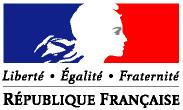 Dossier de demande definancement Clas 2018/2019 NOM DU GESTIONNAIRE :Cocher la case correspondant à votre situation : Première demande				 Renouvellement d’une demandeVous trouverez dans ce dossier :Des informations pratiques pour vous aider à le remplirUne demande de financement (fiches 1.1, 1.2, 2, 3; 3.1 et 3.2)Deux attestations (fiche 4)La liste des pièces à joindre au dossier (fiche 5)______________________________Ce dossier est envoyé à l’une ou plusieurs des administrations suivantes (cocher la ou les case(s) correspondante(s) et donner les précisions demandées) pour le Pour la CAF : par mail :  État: sp-polivil68@haut-rhin.gouv.frDépartement ministériel      			Direction      Direction      				 Département      				Commune ou EPCI (intercommunalité)Direction      					Direction      Caisse d’allocations familiales 		 Education nationale      	        par mail : reseauparents68@cafmulhouse.caf.fr Caisse de la Mutualité sociale 		 Autres (précisez)              Agricole       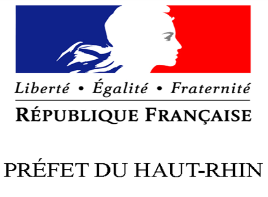 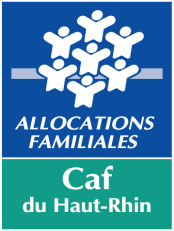 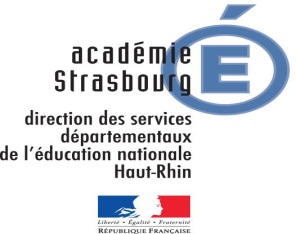 Informations pratiquesQu’est-ce que le dossier de demande de financement ?Ce dossier doit être utilisé par tout organisme sollicitant une subvention auprès de l’État, ou un financement auprès de la Caf. Il peut être utilisé pour les collectivités territoriales et les établissements publics. Il concerne le financement des projets Clas. Dès lors, il ne concerne pas les financements imputables sur la section d’investissements.Ce dossier a été établi conformément aux règles nationales et communautaires applicables aux financements publics. Il comporte 8 fiches : Fiches n° 2 et 2.1 : Présentation de l’organisme.Pour bénéficier d’une subvention, vous devez disposer :d’un numéro SIRET (Si vous n’en avez pas, il faut le demander à la direction régionale de l’INSEE. Cette démarche est gratuite (annuaire des directions régionales sur http://www.insee.fr);d’un numéro RNA, ou à défaut, du numéro de récépissé en préfecture.Ces références constitueront vos identifiants dans vos relations avec les services administratifs.Le numéro RNA (répertoire national des associations) est attribué à l’occasion des enregistrements de création ou modification en préfecture.Si votre organisme perçoit d’autres prestations de services de la Caf et que les informations des fiches 2 et 2.1 ont déjà été fourni, vous pouvez ne pas les renseigner. Seule est à mentionner sur la fiche 2, l’identification de la personne chargée du présent dossier de financement. Fiche n° 3 : Budget prévisionnel de l’organisme (uniquement pour les associations)Si vous disposez déjà d’un budget respectant la nomenclature du plan comptable associatif, il vous suffit de le transmettre en ne faisant figurer sur la fiche que le montant du financement demandé. Si votre association perçoit une ou des prestation(s) de services, il n’est pas utile de joindre le budget prévisionnel de l’organisme si ces données ont déjà été fournies.  Fiche n°4 : Le projet Clas Fiches 4.1 et 4.2 et 4.3 relatives à la description du projet Clas et au budget prévisionnel 	Qu’est-ce qu’un projet Clas ?  Un projet Clas est un ensemble organisé d’actions qui développent simultanément les quatre axes ci-dessous : intervention auprès des enfants ;intervention auprès et avec les parents ;concertation et coordination avec l’école ;concertation et coordination avec les partenaires du territoire ;dans le but de répondre aux besoins spécifiques identifiés sur un territoire en matière d’accompagnement des enfants et des familles dans la relation avec l’école.Par exemple : Une municipalité développe du Clas sur sa ville, porté par différentes structures (centre social, espace jeunesse municipal, etc.) situées dans des quartiers différents et sur lesquels les problématiques des publics diffèrent, ainsi que les écoles associées. Ce cas de figure nécessite une réponse spécifique dans chacun des quartiers. Chaque quartier fera l’objet d’une fiche projet. Par ailleurs, il peut parfois être nécessaire de constituer un projet spécifique primaire et un projet spécifique collège si ceux-ci sont pensés et organisés très différemment. Fiche n° 5 : Déclaration sur l’honneur Cette fiche « déclaration sur l’honneur » permet au représentant légal de la structure/de l’organisme  de signer la demande de financement et d’en préciser le montant.
Attention : votre demande ne sera prise en compte que si cette fiche est complétée et signée. Fiches n° 6 : Attestation (uniquement pour les associations)Cette attestation est à remplir si vous n’avez pas reçu plus 200 000 euros d’aides publiques au cours de vos trois derniers exercices. Fiche n° 7 : Pièces à joindre Fiche n°8 : Attestation de non changement de situation Attention : Comme indiqué en informations pratiques, le dossier concerne tant les associations que les collectivités territoriales ou établissements publics. Les informations spécifiques aux associations ne sont donc pas à renseigner par les collectivités territoriales. Identification Nom de la structure porteuse du projet Clas :      Sigle :      Objet :      .Activités principales réalisées :      Adresse du siège social :      Code postal :                                                                    Commune :      Téléphone :                                                                       Télécopie :      Courriel :      Site internet :      Adresse où se déroule le projet  :      Code postal :       	Commune :      L’association est-elle (cocher la case) :   nationale                                       départementale                                                                    régionale                                       locale   Union, fédération ou réseau auquel est affiliée votre association (indiquer le nom complet, ne pas utiliser de sigle).Votre association a-t-elle des adhérents personnes morales ? :  non   oui Si oui, lesquelles?Identification du représentant légal  (président ou autre personne désignée par les statuts)Nom :                                                        Prénom :      Fonction :      Téléphone :                                               Courriel :      Identification de la personne chargée du présent dossier de financementNom :                                                        	Prénom :      Fonction :      Téléphone :       		Courriel :      Coordinateur du projet : Nom :         				Prénom :      Fonction :      Téléphone :      	Courriel :      	I) Renseignements administratifs et juridiquesNuméro Siret : Numéro RNA ou à défaut celui du récépissé en préfecture : (si vous ne disposez pas de ces numéros, voir p. 2 « Informations pratiques »)Date de publication de la création au Journal Officiel : Pour une association régie par le code civil local (Alsace-Moselle), date de publication de l’inscription au registre des associations : Votre association dispose-t-elle d’agrément(s) administratif(s) ?          oui     nonSi oui, merci de préciser :Votre association est-elle reconnue d’utilité publique ? 	  oui     nonSi oui, date de publication au Journal Officiel :         Votre association dispose-t-elle d’un commissaire aux comptes?    oui     nonII) Renseignements concernant les ressources humainesNombre d'adhérents de l'association au 31 décembre de l’année écoulée:      Moyens humains de l’associationBénévole : personne contribuant régulièrement à l’activité de l’association, de manière non rémunérée.Volontaire : personnes qui effectue, dans un contexte formel au sein d’une structure et au profit d’autrui une activité libre, sans attente de rétribution. Une rétribution des frais encourus est possible (service civique par exemple).  Cumul des cinq salaires annuels bruts les plus élevés :        euros.Exercice 20               date de début :                        date de fin :      Fait à : 	Signature :Bilan d’activite (à fournir si renouvellement de projet)  pour le bilan quantitatif, vous renseignez le questionnaire de remontée des données d’activité 2016-2017 accessible via le lien Internet transmis par la Caf (http://www.cafparentalite.fr/questionnaire/clas/connect00.php) ;pour le bilan qualitatif, vous utilisez le dossier bilan joint à l’appel à projets Clas. DiagnosticLe constat d’un besoin ou d’une demandeQuelles sont les difficultés ou attentes des parents, des équipes éducatives, des jeunes, des enfants qui vous ont amené à construire votre projet Clas ?  Merci de transmettre une synthèse du diagnostic Description du projetGenèse du projet et objectifs du projet Clas, en lien avec le projet éducatif territorial (par exemple en articulation avec le Pedt, Pel ..) Localisation du Clas : Votre projet Clas se situe-t-il  sur l’un des types de territoires suivants :	Territoire prioritaire politique de la ville ou à proximité immédiate d’un territoire prioritaire 	Territoire sur lequel les établissements scolaires sont en réseau d’éducation prioritaire (REP)	Territoire rural Préciser le nom du/des territoire(s) concerné(s) :     Type de locaux où se déroule le Clas :  	Dans les locaux de votre structure ou dans des locaux mis à votre disposition, en dehors d’un établissement scolaire (par exemple dans des locaux associatifs ou des locaux municipaux) 	Dans les locaux d’un établissement scolaire 	Autre (précisez)      Sur quels temps se déroule le Clas ?	Sur le temps méridien 	Le soir après la classe 	Le mercredi 	Le samedi 	Durant les vacances scolaires	Autres 		Précisez :      Les enfants et les jeunes concernés par le projet Clas : Etablissements scolaires concernés :-      -      -       -       Description de la mise en œuvre et de l’organisation du projet  *Pour les enfants de l’école élémentaire le Clas a-t-il lieu sur les mêmes horaires que les activités organisées dans le cadre des nouveaux temps d’accueil périscolaires, si elles existent :   OUI    NON Calendrier de mise en œuvre du projet Date prévisionnelle de début de mise en œuvre : 	JJ/MM/AA Date prévisionnelle de fin de mise en œuvre : 		JJ/MM/AANombre de semaine d’activité dans l’année : 		     Nombre de séances hebdomadaires : 			     Durée moyenne des séances Clas (en minutes) :	     Les moyens mobilisés Nombre prévisionnel d’accompagnateurs salariés : 			     Nombre prévisionnel d’accompagnateurs sous le statut de volontaires : 	     Nombre prévisionnel d’accompagnateurs bénévoles : 				     Nombre prévisionnel d’enfants/de jeunes par accompagnateur Clas lors d’une séance :      7 .1 La coordination des actions ClasIl y a-t-il un coordonnateur des actions Clas ? :		OUI  NON Si ouiIl est recruté spécifiquement :			OUI  NON 	Si non, est-il chargé d’autres tâches au sein de votre organisme ?  OUI  NON   Si oui, lesquelles (précisez) :Son niveau de qualification : 	     Son profil (formation initiale) :	     Nombre d’heures hebdomadaire de coordination :      Si nonPourquoi n’y a-t-il pas de coordonnateur Clas ?      7.2 Les formations Des formations sont-elles prévues pour les accompagnateurs intervenants du Clas ?	OUI  NON   Est-il prévu d’inscrire un ou plusieurs accompagnateurs intervenants du Clas au plan de formation départemental organisé par le CIDFF							OUI  NON   Si non pourquoi ?Quelles sont les formations prévues ?Le projet Clas comprend de manière cumulative :-    Des interventions auprès des enfants ;-    Des interventions auprès et avec les parents ;-    Des actions de concertation avec l’école -    Des actions de concertation et de coordination avec les autres partenaires du territoire. Vous êtes invités à décrire votre projet pour chacun de ces aspects. Pour cela, merci de cocher les cases qui correspondent à votre projet, puis de l’expliquer clairement à travers un court texte.Des interventions auprès des enfantsVotre projet Clas vise à fournir aux enfants et aux jeunes des méthodes et des approches susceptibles de faciliter l’acquisition des savoirs et de développer leur autonomie :Par un appui et une aide méthodologique 			OUI  NON Par une aide au travail personnel				OUI  NON Par un accompagnement à l’usage du numérique  		OUI  NON Autre, précisez      					Votre projet Clas vise à élargir les centres d’intérêt des jeunes et promouvoir leur apprentissage de la citoyenneté par une ouverture sur les ressources culturelles sociales et économiques de leur environnement :En mobilisant la pédagogie de « détour » par des activités ludiques, artistiques, culturelles, sportives et ou  scientifiques	OUI  NON En créant des contextes de recherche, d’information, débats 	OUI  NON En développant des capacités de vie collective			OUI  NON En proposant des sorties et visites 					OUI  NON En mobilisant des supports dans l’environnement proche (bibliothèque 	OUI  NON Médiathèque.)Par l’organisation d’activités liées à la citoyenneté 			OUI  NON Autre, précisez      Votre projet Clas vise à mettre en valeur les compétences et acquis des enfants et des jeunes :Par la présentation des actions conduites par les enfants			OUI  NON Par l’organisation et l’encouragement de l’entraide au sein du groupe Clas 	OUI  NON 			Autre, précisez      Détaillez pour plus de précisions les points 1, 2 et 3 (joindre les outils et donner des exemples)La mesure de la progression des enfants Elle sera effectuée au moyen de :Une fiche individualisée de suivi par enfant sur l’année 		OUI  NON Un cahier de liaison entre intervenants du Clas			OUI  NON L’appréciation croisée des enseignants et accompagnateurs 		OUI  NON Un échange avec les parents de la progression de l’enfant		OUI  NON Autre,  précisez        Il n’y a pas de mesure de la progression. Pourquoi ?La mesure de l’assiduité des enfants Elle sera effectuée par l’intermédiaire :Des relevés de présence  (barrer ce qui n’est pas utilisé) : cahier, fiche individuelle de présence, relevé informatique, 		OUI  NON Des statistiques mensuelles de présence 				OUI  NON Autres, précisez      Détaillez pour plus de précisions les points 4 et 5 (joindre les outils et donner des exemples)Les interventions auprès des parentsVotre projet vise à soutenir les parents dans leur relation avec leur enfant et à les renforcer dans leur rôle :En organisant un ou des temps d’information des parents sur les objectifs du Clas et le contenu des actions  Clas 						OUI  NON En accueillant les parents au moment de l’inscription pour formaliser les engagements de chacun (lecture et commentaires du règlement intérieur, etc.)	OUI  NON En organisant un ou des temps pour faire régulièrement le point individuellementou avec tous les parents 								OUI  NON En proposant des temps de convivialité enfants/parents				OUI  NON En proposant aux parents un accompagnement au numérique  			OUI  NON Autres, précisez      Votre projet vise à aider les parents à prendre confiance dans leur rôle de parent :Dans le cadre d’un espace d’information, de dialogue, de soutien			OUI  NON Dans le cadre d’une proposition aux parents de participer à des séances  Clas partagées enfants/parents 							OUI  NON Par des rencontres avec les parents autour d’une thématique 			OUI  NON Autres, précisez      Votre projet vise à soutenir les parents dans leur effort personnel d’information et leur relation avec l’école, à travers :L’information et l’accompagnement des parents à la compréhension des codes      de l’école										OUI  NON 
-   L’Information et l’accompagnement des parents à la compréhension du processus d’orientation 									OUI  NON La mise en place d’outils de liaison et d’échanges avec les parents 			OUI  NON L’aide à la préparation des entretiens avec les enseignants 				OUI  NON L’accompagnement des parents lors de rencontres avec les enseignants 		OUI  NON L’accompagnement et le relais vers les associations de parents d’élèves  		OUI  NON Autres, précisez      Votre projet permet de faciliter l’orientation des parents vers d’autres acteurs ou actions susceptibles d’accompagner les parents dans leur rôle de parent : La mise en relation des parents avec d’autres partenaires 				OUI  NON L’information des parents sur les actions de soutien à la parentalité développées sur le territoire 								OUI  NON Autres, précisez      Détaillez pour plus de précisions les points 6, 7, 8, et 9 (joindre les outils et donner des exemples)1810. Mesurer la pertinence des actions proposées aux parents Au travers de : la participation des parents à une réunion collective d’évaluation pour confronter les points de vue,  s’entraider, faire émerger des demandes spécifiques 	OUI  NON la régularité des échanges informels 							OUI  NON questionnaire proposé aux parents pour recueillir leur avis et leurs attentes 										OUI  NON Autres, précisez      Détaillez pour plus de précisions (joindre les outils et donner des exemples)Les actions de concertation et de coordination avec l’école11. Les relations avec les établissements scolaires Votre projet fait l’objet : D’un partenariat formalisé avec le ou les établissements scolaires  des enfants/jeunes accueillis (convention)					OUI  NON D’un partenariat informel (contact avec le directeur d’établissement,  le CPE, les enseignants)							OUI  NON D’une collaboration pour l’orientation des enfants vers le Clas 		OUI  NON D’un autre partenariat 							OUI  NON 	Précisez :      	S’il n’existe pas de partenariat, Pourquoi ? 	     12. Votre structure  et l’établissement scolaire recherchent conjointement la facilitation de la relation parents/enseignants : Au travers du cahier de texte (pour une liaison avec les enseignants)	OUI  NON En étant l’intermédiaire entre enseignants et parents 			OUI  NON En accompagnant les parents vers les associations de parents d’élèves 	OUI  NON Autres 									OUI  NON  Précisez :      13. La relation avec les établissements scolaires s’organise par :Votre participation au conseil d’école/conseil d’administration/conseil de classe	OUI  NON Si oui, êtes-vous consulté lorsque des enfants vous sont adressés ? 			OUI  NON L’utilisation d’une fiche de liaison 							OUI  NON  Votre proposition d’une participation des enseignants à la restitution des productions 
réalisées par les enfants 								OUI  NON Autres liens										OUI  NON Précisez :      Détaillez pour plus de précisions les points 12,13, et14 (joindre les outils et donner des exemples)14. La mesure de la pertinence des actions de concertation et de coordination avec l’école se fait : Par des réunions de concertation en amont de la mise en place du projet ; 		OUI  NON   Par les rencontres régulières et des échanges d’informations régulières 		OUI  NON   Par les réunions d’évaluation pour confronter les points de vue			OUI  NON   Autres 		Précisez :      Les actions de concertation et de coordination avec les autres acteurs du territoire 15. Etes-vous associé pour le Clas à un projet éducatif mettant en lien différents partenaires sur le territoire ? 	OUI, à un Contrat Educatif Local (CEL) ou un Projet éducatif local (PEL) 	OUI, à un Projet éducatif de territoire (PEDT) 	OUI, à un autre type de projet éducatif partenarial sur votre territoire	Précisez :        	NON16. Articulez-vous vos projets avec d’autres acteurs qui accompagnent les enfants et les jeunes ? 	OUI, avec une équipe de Réussite éducative (PRE, DRE...) 	OUI, avec d’autres acteurs Précisez :        	NON17. Etes-vous en relation avec d’autres acteurs de votre secteur ?		OUI, avec d’autres associations 		OUI, avec d’autres équipements du quartier (une structure de la vie sociale, un centre social, etc.) 		OUI, avec des travailleurs sociaux qui orientent les enfants vers le Clas 			OUI, avec un autre réseau ou d’autres partenaires					Le(s)quel(s) ?       	NONDétaillez pour plus de précisions les points 16, 17 et 18 (joindre les outils et donner des exemples)18. Le réseau départemental parentalité Connaissez-vous l’existence d’un réseau parentalité dans votre département (Réseau parents 68, Clas...) ? OUI  NON Si oui, avez-vous contacté ou participez-vous à ce réseau ? 	OUI  NON Si non, pourquoi ? 	     1920. Libre expression Quelles sont vos interrogations et attentes particulières pour la mise en œuvre de votre projet Clas ? De quel accompagnement souhaiteriez-vous bénéficier ?  Est-il prévu une participation financière des familles ?		 OUI   NONSi oui, quel est le montant de la participation ?       eurosSi oui, l’adhésion à la structure est-elle obligatoire ?	OUI	 NON Montant de l’adhésion :       eurosExercice 2018/2019          date de début :                        date de fin :      fait le : 			à 				Signature et tampon Cette fiche doit obligatoirement être remplie pour toute demande (initiale ou renouvellement) quel que soit le montant des financements sollicités. Si le signataire n’est pas le représentant légal de la structure/de l’organisme , joindre le pouvoir lui permettant d’engager celle-ci.Je soussigné(e), (nom et prénom) :      représentant(e) légal(e) de l’association      - certifie que l’association est régulièrement déclarée ;- certifie que l’association est en règle au regard de l’ensemble des déclarations sociales et fiscales ainsi que des cotisations et paiements correspondants ;- certifie exactes et sincères les informations du présent dossier, notamment la mention de l’ensemble des demandes de subventions déposées auprès d’autres financeurs publics ainsi que l’approbation du budget par les instances statutaires ;- demande une subvention de :	      € à la Direction départementale de la cohésion sociale:       € à la CAF       € au Conseil départemental       € Commissariat général à l’égalité des territoires (CGET)      € (autres à préciser)- précise que ces financements, s’ils sont accordés, devront être versés au compte bancaire de la structure/de l’organisme    dont les coordonnées sont précisées en annexe :Nom du titulaire du compte :      Banque :      Domiciliation :      Fait, le      	 à      Signature     -AttentionToute fausse déclaration est passible de peines d’emprisonnement et d’amendes prévues par les articles 441-6 et 441-7 du code pénal.Le droit d’accès aux informations prévues par la loi n° 78-17 du 6 janvier 1978 relative à l’informatique, aux fichiers et aux libertés s’exerce auprès du service ou de l’Etablissement auprès duquel vous avez déposé votre dossier.Par application du règlement (CE) n° 1998/2006 de la Commission du 15 décembre 2006, concernant l'application des articles 87 et 88 du traité aux aides de minimis.Je soussigné(e), (nom et prénom)      	…………………..représentant(e) légal(e) de la structure/de l’organisme  , …     ……………………………………………...........Atteste que la structure/l’organisme  n’a pas bénéficié d’un montant total d’aides publiques spécifiques supérieur à 200 000 euros sur trois exercices.Fait, le      	 à       SignatureComment remplir cette fiche ? - soit l’association reçoit moins de 200 000 € de financements publics sur 3 ans : le représentant légal signe cette attestation. La subvention peut être attribuée par arrêté, notification ou subvention. - soit l’association reçoit des financements publics pour un montant supérieur à 200 000 € sur 3 ans : dans ce cas, elle porte sur cette page la mention « non concernée » (sous entendu « par la règle des minimis ») ou la barre ou la raye manuellement en portant un trait en diagonale, après l’avoir imprimée).Doivent être prises en compte les aides publiques de toute nature (subventions directes, mise à disposition de personnels ou de locaux, exonération de charges sociales ou fiscales) attribuées par l’Etat, les collectivités territoriales, les établissements publics ou l’Union européenne.Objet de cette fiche :Le franchissement de ce seuil ne conditionne pas à lui seul le principe d’attribution de la subvention.Cette attestation permet aux pouvoirs publics de définir le cadre (strictement national et/ou communautaire) dans lequel ils inscrivent leur action. Les aides dites de minimis dont le montant global par association est inférieur à un plafond de 200 000 € sur 3 ans sont considérées comme n’affectant pas les échanges entre Etats membres et/ou insusceptibles de fausser la concurrence.7. - Pièces à joindre au dossier de demande de financementPour une première demande :Les statuts régulièrement déclarés :, Pour les associations récépissé de déclaration en préfecture, Si l’association est enregistrée dans le RNA (cf page 2 inscrite,  il n’est pas nécessaire de les joindre.Pour les mutuelles : récépissé de demande d’immatriculation au registre national des mutuelles.Pour les comités d’entreprises : procès-verbal des dernières élections constitutives. Le Numéro SIREN / SIRET ;Le Relevé d’Identité bancaire, postale ou caisse d’épargne du bénéficiaire de l'aide, ou du bénéficiaire de la cession de créance (loi Dailly), portant une adresse correspondant à celle du n° SIRET.La liste des personnes chargées de l’administration de l’association régulièrement déclarée (composition du conseil, du bureau, …). Il n’est pas nécessaire de la joindre si l’association est enregistrée dans le répertoire national des associations (RNA).Si le présent dossier n’est pas signé par le représentant légal de l’association, le pouvoir donné par ce dernier au signataire.Les compte de résultat et bilan (ou éléments de bilan) relatifs à l’année précédant la demande (si l’association existait en N-1)Le rapport du commissaire aux comptes pour les associations qui en ont désigné un, notamment celles qui ont reçu annuellement plus de 153 000 euros de dons ou de subventions Attestation de délibération du conseil municipal / Conseil de la collectivité / Conseil d’administration de la mise en place du Clas.Agrément délivré par le comité départemental de l’accompagnement à la scolarité ;Activités prévisionnelles et description de l’action et le plus récent rapport d’activité approuvé ;Le budget prévisionnel de la première année de la convention. Pour un renouvellement :Une attestation de non changement de situation (statuts, liste des personnes en charge de l’administration de l’association, RIB, délégation de signature) en utilisant l’attestation jointe au présent dossier Si depuis le dépôt d’une demande initiale des changements sont intervenues : Un exemplaire des statuts déposés ou approuvés de l’association. Si l’association est enregistrée dans le RNA, ce n'est pas nécessaire ;La liste des personnes chargées de l’administration de l’association régulièrement déclarée. Ce n'est pas nécessaire si l’association est enregistrée dans le RNA.Un relevé d’identité bancaire de l’association portant une adresse correspondant à celle du n°SIRET.La délégation de signature du représentant légal de l’association au signataire du présent dossier  Le rapport du commissaire aux comptes pour les associations qui en ont désigné un, notamment celles qui ont reçu annuellement plus de 153 000 euros de dons ou de subventions Le cas échéant, la référence de la publication sur le site internet des JO des documents ci-dessus. En ce cas, il n'est pas nécessaire de les joindre.Le plus récent rapport d’activité N-1 approuvé.Je soussigné(e), (nom et prénom)      	…………………..représentant(e) légal(e) de l’association, …     ……………………………………………...........Atteste qu’aucun changement n’est intervenu dans la situation de l’association :Sur les statuts de l’association ;La liste des personnes chargées de l’administration de l’association régulièrement déclaréeUn relevé d’identité bancaire de l’association portant une adresse correspondant à celle du n° SIRETLe pouvoir du représentant légal de l’association au signataire du présent dossier  Fait, le      	 à       Signature2. Présentation de l’organisme2.1 Présentation de l’organismePour un renouvellement, ne compléter que les informations nouvelles ou mises à jour.Type d’agrément : attribué par en date du :DonthommesfemmesNombre de bénévoles : Nombre de volontaires :Nombre de salariés : Nombre de salariés en équivalent temps plein travaillé (ETPT) :3. Budget prévisionnel de l’organismeUNIQUEMENT POUR LES ASSOCIATIONSLe total des charges doit être égal au total des produits.CHARGESMontantPRODUITSMontantCHARGES DIRECTESCHARGES DIRECTESRESSOURCES DIRECTES RESSOURCES DIRECTES 60 – Achats0070 – Vente de produits finis, de marchandises, prestations de services00Prestations de servicesPrestation de service CAF (Animation collective famille  etc. )Achats matières et fournitures74- Subventions d’exploitation00Autres fournituresEtat : préciser le(s) ministère(s) sollicité(s) - CGET61 - Services extérieurs00-      Locations - Entretien et réparationRégion(s) :Assurance-      DocumentationDépartement(s) :62 - Autres services extérieurs00-      Rémunérations intermédiaires et honorairesIntercommunalité(s) : EPCIPublicité, publication-      Déplacements, missionsCommune(s) :      Services bancaires, autres-      63 - Impôts et taxes00Organismes sociaux (détailler) :Impôts et taxes sur rémunération,SUBVENTION Clas CAFAutres impôts et taxesFonds européens64- Charges de personnel00-      Rémunération des personnelsL'agence de services et de paiement (ex-CNASEA -emplois aidés)Charges socialesAutres établissements publicsAutres charges de personnelAides privées65- Autres charges de gestion courante75 - Autres produits de gestion courante0066- Charges financièresDont cotisations, dons manuels ou legs67- Charges exceptionnelles76 – Produits financiers68- Dotation aux amortissements78 – Reprises sur amortissements et provisionsTOTAL DES CHARGES00TOTAL DES PRODUITS00CONTRIBUTIONS VOLONTAIRESCONTRIBUTIONS VOLONTAIRESCONTRIBUTIONS VOLONTAIRESCONTRIBUTIONS VOLONTAIRES86- Emplois des contributions volontaires en nature0087 - Contributions volontaires en nature00Secours en natureBénévolatMise à disposition gratuite de biens et prestationsPrestations en naturePersonnel bénévoleDons en natureTOTAL 00TOTAL 004. Le projet Clas4.1 Description opérationnelle du projetIntitulé du projet : Nombre prévisionnel d’enfants/de jeunes différents accueillis par niveau scolaireNombre prévisionnel d’enfants/de jeunes différents accueillis par niveau scolaireNombre prévisionnel d’enfants/de jeunes différents accueillis par niveau scolaireNombre prévisionnel d’enfants/de jeunes différents accueillis par niveau scolaireNombre prévisionnel d’enfants/de jeunes différents accueillis par niveau scolaireElémentaireCollègeLycée Autre (par exemple CAP, BEP...)Total territoireeffectif prévisionnel d’enfants et de jeuneseffectif prévisionnel d’enfants et de jeuneseffectif prévisionnel d’enfants et de jeuneseffectif prévisionnel d’enfants et de jeuneseffectif prévisionnel d’enfants et de jeuneseffectif prévisionnel d’enfants et de jeunes(Quartier Adresse Local)Elémentaire*CollègeLycéeTotalJours*horairesL- M – Mer J – V – S               L- M – Mer J – V – S               L- M – Mer J – V – S               L- M – Mer J – V – S               L- M – Mer J – V – S               L- M – Mer J – V – S               L- M – Mer J – V – S               L- M – Mer J – V – S               L- M – Mer J – V – S               L- M – Mer J – V – S               L- M – Mer J – V – S               L- M – Mer J – V – S               L- M – Mer J – V – S               L- M – Mer J – V – S               L- M – Mer J – V – S               L- M – Mer J – V – S               L- M – Mer J – V – S               L- M – Mer J – V – S               L- M – Mer J – V – S               L- M – Mer J – V – S               L- M – Mer J – V – S               Nom de l’organismeen charge de la formation (s’i est connu)Intitulé et objet de la formationDates de formationNombre de personnes forméesNombre de personnes forméesNombre de personnes forméesFonction(s) dans le ClasSalariés Volontaires bénévoles4.2 Description qualitative du projet4.3 – Participation financière des familles  4.4 - Budget prévisionnel du projetLe total des charges doit être égal au total des produits.CHARGESMontantPRODUITSMontantCHARGES DIRECTESCHARGES DIRECTESRESSOURCES DIRECTES RESSOURCES DIRECTES 60 – Achats0070 – Vente de produits finis, de marchandises, prestations de services00Prestations de servicesPrestation de service CAF(Animation Collective Famille pour les centres sociauxAchats matières et fournitures74- Subventions d’exploitation00Autres fournituresEtat : -CGET61 - Services extérieurs00-      Locations - Entretien et réparationRégion(s) :Assurance-      DocumentationDépartement(s) :62 - Autres services extérieurs00-      Rémunérations intermédiaires et honorairesIntercommunalité(s) : EPCIPublicité, publication-      Déplacements, missionsCommune(s) :Services bancaires, autres-      63 - Impôts et taxes00Organismes sociaux (détailler) :Impôts et taxes sur rémunération,Subvention Clas CAFAutres impôts et taxesFonds européens64- Charges de personnel00-      Rémunération des personnelsL'agence de services et de paiement (ex-CNASEA -emplois aidés)Charges socialesAutres établissements publicsAutres charges de personnelAides privées65- Autres charges de gestion courante75 - Autres produits de gestion courante0066- Charges financièresDont cotisations, dons manuels ou legs67- Charges exceptionnelles76 – Produits financiers68- Dotation aux amortissements78 – Reprises sur amortissements et provisionsCHARGES INDIRECTESCHARGES INDIRECTESCharges fixes de fonctionnementFrais financiersAutresTOTAL DES CHARGES00TOTAL DES PRODUITS00CONTRIBUTIONS VOLONTAIRESCONTRIBUTIONS VOLONTAIRESCONTRIBUTIONS VOLONTAIRESCONTRIBUTIONS VOLONTAIRES86- Emplois des contributions volontaires en nature0087 - Contributions volontaires en nature00Secours en natureBénévolatMise à disposition gratuite de biens et prestationsPrestations en naturePersonnel bénévoleDons en natureTOTAL 00TOTAL 005. Déclarations sur l’honneurCode Banque Code guichetNuméro de compteClé RIB6. - Attestation8. Attestation de non changement de situation